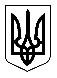 УкраїнаМЕНСЬКА  МІСЬКА   РАДАМенського району Чернігівської області(сорок третя сесія сьомого скликання)РІШЕННЯ29 вересня 2020 року			№ 498Про надання дозволу на розроблення проекту землеустрою щодо відведенняземельної ділянки у власність гр. Примаку О.А.	Розглянувши  звернення про надання дозволу на розроблення проекту землеустрою щодо відведення земельної ділянки для будівництва і обслуговування житлового будинку, господарських будівель і споруд по наданню у приватну власність гр. Примаку Олександру Андрійовичу, площею 0,10 га, в м. Мена, провулок Поштовий № 10 а, враховуючи подані документи, а саме; будівельний паспорт виданий у 1997 році, рішення виконавчого комітету Менської міської ради від 20 лютого 1997 року № 35 про надання дозволу на будівництво житлового будинку, керуючись ст. ст. 12,116,118,121 Земельного кодексу України зі змінами та доповненнями, ст. 26 Закону України «Про місцеве самоврядування в Україні», Менська міська рада В И Р І Ш И Л А :1. Надати дозвіл на розроблення проекту землеустрою щодо відведення земельної ділянки для будівництва і обслуговування житлового будинку, господарських будівель і споруд по наданню у приватну власність гр. Примаку Олександру Андрійовичу, площею 0,10 га, в м. Мена, провулок Поштовий №10 а.2. Проект землеустрою подати для розгляду та затвердження у встановленому порядку.3. Контроль за виконанням рішення покласти на постійну комісію з питань містобудування, будівництва, земельних відносин та охорони природи, згідно до регламенту роботи Менської міської ради сьомого скликання та на заступника міського голови з питань діяльності виконкому Гайдукевича М.В.Міський голова							Г.А. Примаков